Regional and Global Model Analysis (RGMA)  Overview and Earth System Model  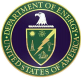 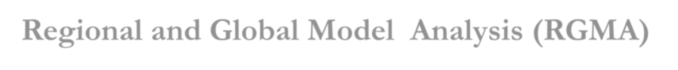 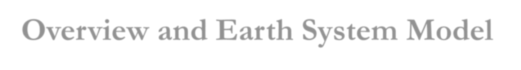 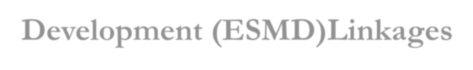 Development (ESMD)Linkages 2020 ESMD PI Meeting 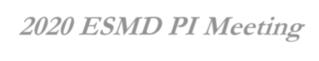 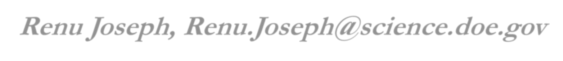 Renu Joseph, Renu.Joseph@science.doe.govU.S. Department of Energy 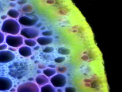 Office of Science Office of Biological & Environmental  Research Earth and Environmental Systems Sciences  Division Office  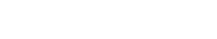 of ScienceOffice of Biological  and Environmental Research 1 ESMD PI Meeting Oct 2020 Department of Energy • Office of Science • Biological and Environmental Research Office of Science 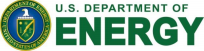 Outline 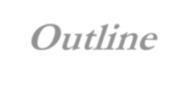 • RGMA Overview 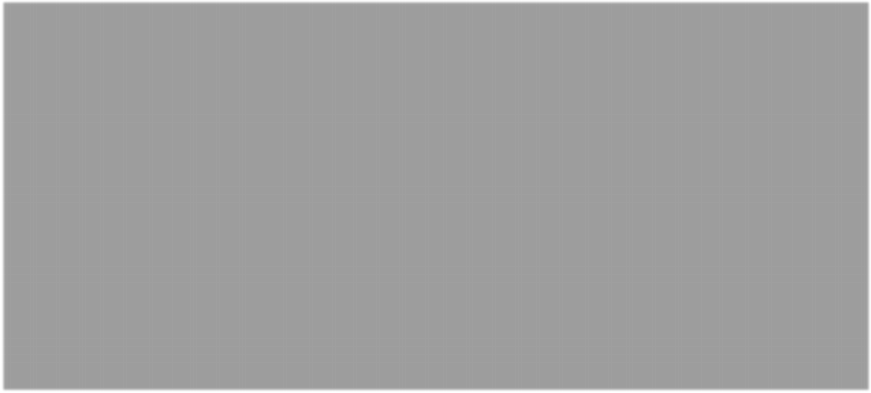 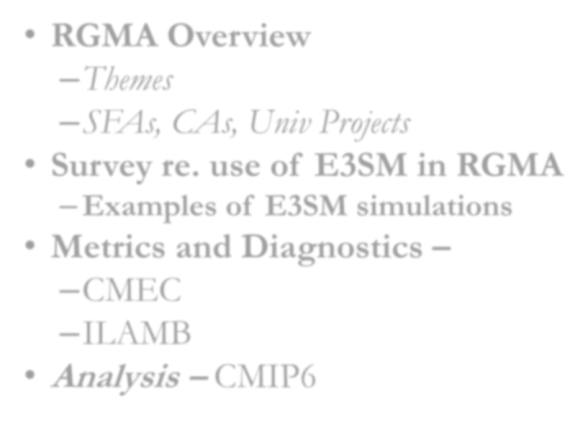 –Themes –SFAs, CAs, Univ Projects • Survey re. use of E3SM in RGMA – Examples of E3SM simulations • Metrics and Diagnostics – –CMEC  –ILAMB • Analysis – CMIP62 ESMD PI Meeting Oct 2020 Department of Energy • Office of Science • Biological and Environmental Research Office of Science 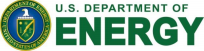 Regional and Global Model Analysis  (RGMA) Overview 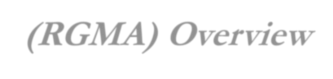 • Goal: To enhance predictive and process level understanding of Variability and Change  in the Earth system by advancing capabilities to design, evaluate, diagnose, and analyze global and regional earth system models informed by observations – Primary Model we focus on is the E3SM – Energy Exascale Earth System Model – Multi-Model approaches and also a use of a hierarchy of models of varying levels  of varying complexity to address the relevant science questions Roughly 120 publications/year 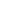 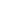 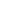 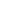 RGMA Funding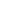 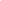 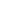 40 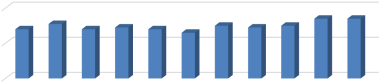 20 0 3 ESMD PI Meeting Oct 2020 Department of Energy • Office of Science • Biological and Environmental Research 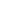 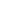 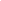 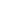 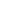 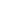 Office of Science 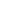 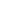 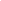 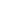 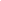 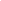 University Projects through FOAs + Jointly funded Interagency Projects 4 ESMD PI Meeting Oct 2020 Department of Energy • Office of Science • Biological and Environmental Research Regional and Global Model Analysis: Core Effor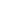 Office of Science Water Cycle and  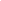 Climate Extremes  Modeling (WACCEM) Calibrated and  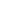 Systematic  Characterization,  Attribution, and  Detection of Extremes  (CASCADE) Reducing Uncertainty in  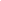 Biogeochemical Interactions  Through Synthesis and  Computation (RUBISCO) High-Latitude  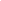 Application and  Testing (HiLAT) 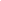 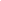 A Framework for Improving  Analysis and Modeling of  Earth System and  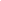 Intersectoral Dynamics at  Regional Scales Program for Climate  Model Diagnosis &  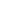 Intercomparison Cooperative  Agreement To Analyze  variability, change and  predictability in the  earth SysTem 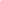 (CATALYST) Interdisciplinary  Research for Arctic  Coastal Environments  (InteRFACE)Integrated Coastal  Modeling (ICOM) 5 ESMD PI Meeting Oct 2020 Department of Energy • Office of Science • Biological and Environmental Research RGMA FY18 & FY19 University Projects from FOA 1862 Science Themes University Projects • Water Cycle • Extremes• Boos: Monsoon Extremes: Impacts, Metrics, and Synoptic-Scale Drivers  perparameterized E3SM • Kooperman: Simulating Extreme Precipitation in the United States in the E3SM: Investigating  the Importance of Representing Convective Intensity Versus Dynamic Structure  • Kim: Madden-Julian Oscillation, Tropical Cyclones, and Precipitation Extremes in E3SM • Saravanan: Assessing the influence of background state and climate variability on tropical  Extreme Precipitation Events cyclones using initialized ensembles and mesh refinement in E3SM High-Resolution E3SM in the United States Global Resolution: 1˚ Cloud Resolving Model: 2 km Superparameterized E3SM • Kirtman: Decadal Prediction and Predictability of Extremes in Ocean Eddy Resolving Coupled  Extratropical Cyclones Models  • DiLorenzo: Mechanisms of Pacific Decadal Variability in ESMs: The Roles of Stochastic  Mesoscale Convective Global Resolution: 0.25˚Atmospheric Systems Tropical Global Resolution: 1˚ Rivers Forcing, Feedbacks and External Forcing  Cyclones Cloud Resolving Model: 2 km ariability & Change 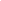 High Latitude  • Kwon: The Atlantic Multi-decadal Oscillation – Key drivers and Climate Impacts • Cheng: Arctic freshwater pathways and their impact on North Atlantic deep water formation in a  hierarchy of models • Jin: Understanding Dynamics and Thermodynamics of ENSO and Its Complexity Simulated by  E3SM and Other Climate Models • DeMott & Klingamon: Understanding air-sea feedbacks to the MJO through process evaluation  of observations and E3SM experiments • Magnusdottir: Reducing Uncertainty of Polar to Mid-latitude Linkages using DOE’s E3SM in a  Coordinated Model-Experiment Setting • McClean: Influence of Antarctic and Greenland continental shelf circulation on high-latitude  6 ESMD PI Meeting Oct 2020 Department of Energy • Office of Science • Biological and Environmental Research RGMA FY20 University Projects: FOA 2230  Office of Science 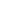 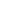 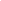 Science Themes University Projects • Soden: Investigating Cloud Feedbacks in Earth System Models Cloud Processes Analysis of BGC Feedbacks • Su: The Role of Deep Convection and Large-scale Circulation in Driving  Model Spread in Low Cloud Feedback and Equilibrium Climate Sensitivity • Swann: Evaluating the influence of plants on hydrologic cycling: Quantifying  and validating the role of plant processes and stomatal conductance • Ito: Ocean physical-biogeochemical interactions in the CMIP6 and E3SM  Earth System Models7 ESMD PI Meeting Oct 2020 Department of Energy • Office of Science • Biological and Environmental Research 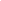 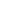 ESMD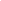 ESMD - RGMA Linkages  Simulations for RGMA to enhance understanding 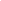 New RGMA knowledge to benefit E3SM  development  EESM Goal: To develop and demonstrate advanced modeling and simulation capabilities, in  order to enhance the predictability of the Earth system over multiple temporal and spatial  scales.  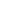 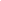 8 ESMD PI Meeting Oct 2020 Department of Energy • Office of Science • Biological and Environmental Research Science questions (from Survey) from 20 RGMA projects that use  • Modes of climate variability: – Air-sea interactions and MJO – MJO propagation across Maritime Continent E3SM 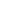 • Extreme precipitation and weather events: • Processes controlling extreme precipitation – ENSO and connections to other modes of variability – AMOC and high-latitude connections • Arctic and Antarctic: – Heat transport, connections to lower latitudes, polar  amplification, sea ice loss and atmospheric response – Delivery of warm water to Antarctic and Greenland ice  shelves – Arctic region storms – Permafrost, benthic habitats, wave attenuation in Arctic  coastal regions • Tropical cyclones: – AEW and Atlantic TC – Factors controlling landfalling TC and genesis – Effects of air-sea interactions on landfalling TC • Impacts of model biases and resolution on  simulation of weather extremes • Extreme weather events and future changes • Cloud and radiation: • ITCZ and cloud-radiative interactions • Role of coupling between dynamics and radiation on  weather extremes and climate sensitivity • Climate sensitivity and cloud feedback • Biogeochemistry: • Ocean carbon uptake • Carbon cycle feedback, CO2 fertilization effect • Impacts of plant biogeochemical responses on water  cycle processes9 ESMD PI Meeting Oct 2020 Department of Energy • Office of Science • Biological and Environmental Research Comparison of  E3SM with other  models /  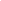 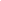 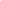 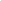 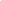 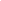 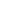 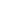 contribution to  model  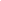 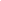 intercomparison • CMIP6 (e.g., DECK, C4MIP, CFMIP,  HighResMIP, PAMIP) • WRF-Arctic (Walsh) • GFDL (Soden) • CAM (Saravanan) • CESM (HyperFACETS-Zarzycki;  DeMott) • ATS-MOSART(InteRFACE) • CAM-MPAS (WACCEM) • UK Met Office Unified Model  (Klingaman) • RASM (HiLAT) • UWIN-CM (ICoM)10 ESMD PI Meeting Oct 2020 Department of Energy • Office of Science • Biological and Environmental Research Reducing Uncertainty of Polar to Mid-latitude Linkages Using DOE's  E3SM in a Coordinated Model Experiment 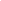 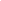 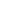 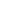 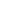 What are the causes and consequences of polar amplification ? What is the  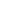 impact of Arctic/Antarctic sea ice loss on the climate of the mid-latitudes ? G. Magnusdottir1, A. Audette2, R. Fajber2, T.-Y. Hsu1, Z. Labe1, P. Kushner2, Y. Peings1, F.Primeau1 Contributed to E3SM in PAMIP simulations 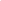 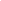 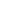 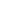 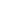 Schematic of ways to influence Northern Hemisphere mid latitude weather (Cohen et al. 2014) 11 ESMD PI Meeting Oct 2020 Department of Energy • Office of Science • Biological and Environmental Research Variable Resolution E3SM-Arctic 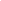 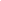 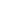 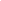 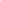 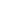 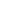 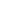 • The HiLAT-RASM team is working on Arctic-refined  configurations of E3SM: E3SM-Arctic – Ocean-sea ice configuration (JRA55-forced) – Two grids: 60-to-10 and 60-to-6 – Key metrics are well represented • Veneziani et al. (in review) – Currently working on a fully-coupled configuration 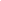 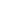 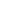 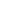 Veneziani et al. (in review) High-Resolution modeling of Arctic cyclones – John Walsh, Xiangdong Zhang, Erika Roesler  and Ben Hillman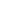 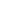 12 ESMD PI Meeting Oct 2020 Department of Energy • Office of Science • Biological and Environmental Research Multi-Year Predictability and Prediction in  Ocean Eddy Resolving Coupled Models 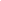 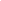 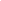 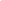 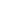 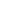 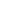 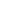 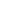 Ben Kirtman, Leo Siqueira,  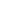 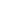 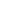 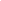 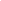 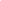 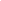 Multi-Model: CESM & E3SM Lucas Laurindo Kathy Pegion Robert Burgman• Predictability • Extended Simulations • Homogeneous (Identical Twin)  Experiments CESM-LR (Ocean Eddy  Parameterized) 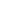 CESM-HR (Ocean  Eddy  Resolving) • Initialized Prediction • Brute Force (Operational NOAA Analysis) • Ocean-Only (CORE Forcing) Derived E3SM-LR E3SM-HR (Ocean Eddy (Ocean Parameterized) Eddy Resolving) 13 ESMD PI Meeting Oct 2020 Department of Energy • Office of Science • Biological and Environmental Research Mechanisms of Pacific Decadal Variability in ESMs Emanuele Di Lorenzo, Matt Newman, Sam Stevenson, Luke Van Roekel, Sang-Ik Shin and  Antonietta Capotondi Develop fundamental understanding and synthesis of the mechanisms  that energize Pacific decadal variability (PDV) in Earth System  Models (ESMs) Contributing E3SMv1 Large Ensemble:  unique initialization strategy 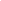 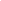 PDV Hypothesis 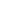 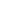 14 ESMD PI Meeting Oct 2020 Department of Energy • Office of Science • Biological and Environmental Research Collaboration on E3SM Simulations 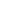 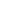 • RUBISCO and the E3SM Coupled Biogeochemistry Group collaborating in CMIP6 simulations • RUBISCO is also applying different versions of the modeling system to address specific science  questions, like deforestation/afforestation, AMIP-style ENSO simulations, etc. • Completed CMIP6 simulations with E3SMv1.1 and land/ocean BGC include: – LS3MIP offline land simulations with multiple atmospheric reanalysis and factorial forcings (Contact Jiafu Mao) – 1pctCO2 (rad, bgc, full) for CTC-CNP, ECA-CNP, and CTC-CN (Recently completed) – abrupt4xCO2 (rad, bgc, full) for CTC-CNP and CTC-CN (Recently completed) • Planned CMIP6 simulations with E3SMv1.1 and land/ocean BGC include: – 1pctCO2Ndep (bgc, full) for CTC-CNP, ECA-CNP – ssp5-85-ext (extension to 2300) – SSP1.2, SSP2-4.5, SSP3-7.0, SSP5-3.4os and LUMIP simulations swapping land use • Planned CMIP6 simulations with E3SMv2 and land/ocean BGC include: – esm-historical, esm-ssp5-85, esm-ssp5-85 extension15 ESMD PI Meeting Oct 2020 Department of Energy • Office of Science • Biological and Environmental Research Investigating Cloud Feedbacks in Earth System Models Brian Soden & Gabe Vecchi Questions: i) Is convective aggregation important in the  presence of realistic boundary conditions?  ii) How do cloud-circulation feedbacks  influence weather extremes? iii) How do cloud-circulation feedbacks  influence climate and climate sensitivity?  iv) How can observations be used to evaluate  Brian Soden (PI) the representation of these feedbacks?  Gabriel Vecchi (Co-I) Will use E3SM and GFDL models 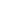 – Modified Cloud Feedbacks (PCMDI) - CFMIP 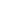 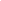 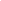 – Various ways to suppress cloud-radiation feedback (each 11 years),  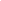 and with 4K warming and 4xCO2 forcing and 4xCO2 SST pattern (WACCEM)Regional and Global Model Analysis (RGMA) Principal Investigators (PI) Virtual Meeting Oct 14,  16 ESMD PI Meeting Oct 2020 Department of Energy • Office of Science • Biological and Environmental Research CMEC - Coordinated Model Evaluation Capabilities  Office of Science 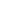 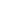 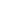 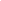 Integrated Tools and Science for Event Analysis 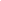 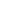 TECA 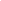 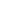 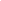 TempestExtremes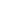 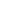 ILAMB 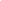 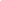 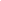 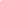 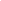 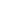 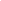 PMP 17 ESMD PI Meeting Oct 2020 Department of Energy • Office of Science • Biological and Environmental Research Office of Science 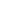 RGMA CMIP6 Analysis and Hackathon Wilbert Weijer 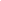 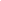 Forrest Hoffman Paul Ullrich 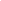 Mike Wehner 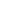 Data is available on NERSC More Data is being added18 ESMD PI Meeting Oct 2020 Department of Energy • Office of Science • Biological and Environmental Research For RGMA news check out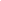 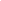 Office of Science https://climatemodeling.science.energy.gov/program/regio nal-global-model-analysis 19 ESMD PI Meeting Oct 2020 Department of Energy • Office of Science • Biological and Environmental Research 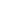 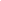 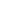 Thank You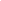 20 ESMD PI Meeting Oct 2020 Department of Energy • Office of Science • Biological and Environmental Research RGMA Survey regarding use of E3SM • Questions: – What science questions will your projects address using E3SM? – What is your simulation plan? (e.g., model version, model configurations, major code changes,  resolution, simulation period and length) – What computational resources are needed for your simulations and how will you obtain the  resources? – Will you develop a modeling hierarchy using E3SM? – Will you produce or need any spun-up states for initializing your simulations? – Will you compare E3SM simulations with those from other models? • PIs of 20 projects responded – SFAs (HiLAT, WACCEM, PCMDI, RUBISCO, ICoM, InteRFACE) – 14 university projects21 ESMD PI Meeting Oct 2020 Department of Energy • Office of Science • Biological and Environmental Research Simulation plan 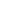 • Low resolution coupled: – Modified cloud feedbacks (PCMDI) – 100 members of 14-month runs with prescribed Arctic/Antarctica sea ice loss (Magnusdottir) – Hypothesis-testing simulations: changing insolation or parameters in ZM scheme; nudged  atmosphere (Kim) • RRM simulations coupled: – E3SM v2: Arctic coupled (ARRM and WC14) (HiLAT; Walsh-Roesler) – E3SM v2 WC14 mesh - HighResMIP type simulations with 10 ensemble members (1950-2015)  (InteRFACE) • Biogeochemistry simulations (LR): – Require long spinup (e.g., 200 years) – Long simulations (e.g., 140 years) – Partially coupled with ELM and ELM-FATES hypothesis testing (Swann; RUBISCO) – DECK type simulations with land and ocean BGC and different scenarios (e.g., various SSPs)  (RUBISCO)22 ESMD PI Meeting Oct 2020 Department of Energy • Office of Science • Biological and Environmental Research Simulation plan 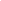 • Atmosphere-only runs: – 10-year AMIP runs at LR and HR (Saravanan) – ~ 100 seasonal-to-annual simulations at HR (Patricola) – Radiation feedback suppression at HR (Soden) – Various ways to suppress cloud-radiation feedback (each 11 years), and with 4K warming and  4xCO2 forcing and 4xCO2 SST pattern (WACCEM) – Cloud feedback experiments with prescribed SST (e.g., AMIP-p4K, AMIP-p4xCO2, etc) (PCMDI) – 100 members of 14-month runs with PI/future Antarctic sea ice at LR (Magnusdottir) – WC14; comparison with WRF-Arctic (Walsh-Roesler) • Ocean-ice only runs: – Arctic with marine BGC (HiLAT) – Freshwater flux release in Greenland and Antarctica (McClean) • E3SM coupled to a 1D mixed layer ocean: several 30-year simulations (DeMott;  Klingaman; HiLAT)23 ESMD PI Meeting Oct 2020 Department of Energy • Office of Science • Biological and Environmental Research Simulation plan 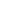 • Shorter simulations (atmosphere-only): – Storyline simulations (multiple < 10 days): large ensemble (O(100)) atmosphere-only  at multiple resolutions (110km, 28km, 14km) (Zarzycki-Reed) – Short-term (2-4 week) forecast ensemble equivalent to 10 years at LR and HR  (Saravanan) – Multi-year, short-range (5-day long) hindcasts initialized every day at 00Z from Jan 1,  2010 to Dec 31, 2018, with EAM v1 and v2 (ne30) (PCMDI) • Comparison of coupled simulations at LR (1.5 deg), HR (0.3 deg), and MMF  (1.5 deg) 5 years each (Kooperman and Hannah) • Repeat E3SM v1 LR / HR simulations for higher frequency / special outputs  (DeMott; Ito; Jin; ICoM)24 ESMD PI Meeting Oct 2020 Department of Energy • Office of Science • Biological and Environmental Research Water Cycle and Climate Extremes Modeling (WACCEM) SFA  (Leung, PNNL; Skamarock, NCAR; Chen PSU) 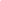 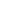 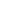 To advance robust predictive understanding of water cycle processes and hydrologic extremes and their multi-decadal changes Large-scale circulation Contrasting precipitation seasonal cycle phase  changes over land and ocean under warming  A new global MCS dataset Cold Cloud System (CCS): Tb < 241 K Matches tracked CCS with PF and  identifies large PF Dissipation (Track ends) Radiation-cloud-convection-circulation induced  changes in ITCZ from MMF experiments 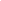 Convective Initiation (Track starts) … … • Predictability of atmospheric rivers and extreme precipitation Time 1 Time 2 Time 3 Time 4 Time 5 Time x Time n-3 Time n-2 Time n-1 Time n MCS plays a larger role than non-MCS in soil  • Monsoon-ITCZ from an energetic perspective Precipitation Features (PFs) of the tracked CCS (> 2 mm h -1) CCS area > 40,000 km2for > 4 continuous hours -1) Weak/moderate rain Heavy rain (> 10 mm h moisture-precipitation feedback in the central US • Baroclinic annular mode and subseasonal precipitation variability Mesoscale convection • Global characteristics of mesoscale convective systems (MCSs) • Large-scale environments of MCSs and future changes • MCSs and hydrologic floods in the U.S. Multiscale convection-circulation interactions • Role of convection in tropical overturning circulation • Subseasonal variability of convection and influence on extremes • MJO and tropical cyclones … … 100 km Time 1 Time 2 Time 3 Time 4 Time x Time m-2 Time m-1 Time m PF major axis length > 100 km for > 4 continuous hours 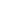 Solar insolation and soil moisture affect how  the MJO interacts with the Maritime Continent 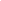 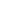 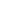 Salinity has pronounced impact on  rapid intensification of tropical cyclones 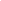 25 ESMD PI Meeting Oct 2020 Department of Energy • Office of Science • Biological and Environmental Research CAlibrated and Systematic Characterization, Attribution, and Detection  of Extremes (CASCADE) SFA – Collins (LBNL) 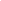 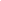 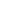 To advance understanding of natural and anthropogenic influences on  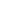 multi-scale climate extremes in observations and models ML & Infrastructure  Crosscut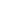 Extremes in Observations • Statistical modeling to  interpret trends in the  observational record • Innovative geostatistical  approaches for reducing  signal-to-noise Extremes @ Native Scales • High-resolution model &  observational analysis of  multiscale extremes • Focus on MJO, blocking,  teleconnections and model  fidelity Variability in Extremes • Investigation of response  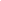 of extremes to thresholds  & non-linearities in the  coupled system • Emphasis on mountain  hydroclimate Detection of Extremes & UQ • Develop machine-learning  approaches for detecting  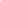 weather phenomena: ARs,  TCs, ETCs, fronts,… • Uses statistical and NN based ML approaches 26 ESMD PI Meeting Oct 2020 Department of Energy • Office of Science • Biological and Environmental Research Reducing Uncertainties in Biogeochemical Interactions through  Synthesis and Computation (RUBISCO) 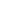 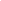 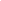 Forrest M. Hoffman (Laboratory Research Manager), William J. Riley (Senior Science Co-Lead), and James T. Randerson (Chief Scientist) Research Goals 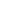 • Identify and quantify interactions between biogeochemical  cycles and the Earth system • Quantify and reduce uncertainties in Earth system models  (ESMs) associated with interactions Research Objectives • Perform hypothesis-driven analysis of biogeochemical &  hydrological processes and feedbacks in ESMs • Synthesize in situ and remote sensing data and design metrics  for assessing ESM performance • Design, develop, and release the International Land Model  Benchmarking (ILAMB) and International Ocean Model  Benchmarking (IOMB) tools for systematic evaluation of  model fidelity • Conduct and evaluate CMIP6 experiments with ESMsThe RUBISCO SFA works with the measurements and the modeling  communities to use best-available data to evaluate the fidelity of  ESMs. RUBISCO identifies model gaps and weaknesses, informs  new model development efforts, and suggests new measurements  and field campaigns. 27 ESMD PI Meeting Oct 2020 Department of Energy • Office of Science • Biological and Environmental Research 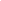 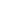 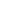 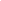 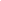 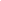 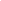 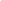 HiLAT-RASM: High-Latitude Application and Testing of Earth  System Models - Phase II  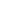 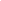 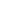 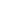 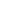 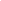 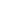 (Weijer, LANL; Wang, PNNL, Maslowski NPS) • Integrative Earth System Science to reduce uncertainties in modeling and enhance predictive understanding  of high-latitude environmental change and its global consequences Theme 1: Role of sea ice in mediating meridional heat  transports in the ocean and atmosphere We are studying:  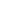 Relationships between sea ice and  meridional heat transports in the ocean  and atmosphere Maud Rise Polynya in E3SMv0-HR  (Kurtakoti et al. 2018) Theme 3: Extra-polar impacts of Arctic change We are studying:  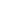 • Impact of sea ice loss on extra-polar  climate and weather • Impact of Beaufort Gyre variability on the  AMOC, and global climate Distribution of Beaufort Gyre freshwater  13 years after release (Zhang et al. 2020) Theme 2: Role of fine-scale and transboundary transport  processes in Arctic change We are studying:  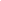 • Impact of small-scale processes on AA • Impact of riverine fluxes on Arctic  warming Lakes of the Lena River Delta  (Piliouras & Rowland 2020) Theme 4: Decadal predictability of high-latitude  environmental change We are studying if predictability can be  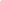 improved by: • combining dynamical and statistical  models • explicitly resolving mesoscale  processes (downscaling) Predictive skill of Kernel Analog Forecasting  for Arctic sea ice (Comeau et al. 2019)28 ESMD PI Meeting Oct 2020 Department of Energy • Office of Science • Biological and Environmental Research PCMDI – An Earth System Model Evaluation Project PI: Steve Klein 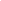 Using model ensembles of today and tomorrow to measure model performance,  reduce uncertainties in their predictions, and determine the pathways for their improvement Measuring Model Performance and  Facilitating Community Involvement 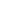 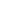 Supporting Ensembles of  Earth System Models 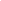 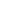 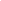 Interpreting Recent Changes in  Climate to Inform Predictability  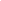 ECS (K)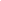 ) edaced/K(dnertcirehpsoportlaciporTObserved range Niño 3.4 trend (K/decade) 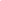 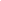 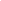 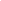 Reducing Uncertainties in Cloud  Feedbacks & Climate Sensitivity Engaging with the Convection  Permitting Models of Tomorrow 29 ESMD PI Meeting Oct 2020 Department of Energy • Office of Science • Biological and Environmental Research Office of Science 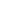 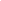 Cooperative Agreement To Analyze variabiLity, change  and predictabilitY in the earth SysTem (CATALYST) (Meehl, UCAR) 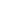 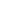 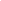 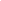 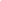 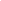 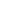 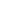 Perform foundational research toward advancing a robust  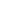 understanding of modes of variability and change using models,  observations and process studies External forcing, internal variability, and predictability 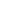 • Interplay between external forcing and internal variability • Earth system simulation capability to study variability and predictability • Changes of variability on multi-decadal timescales High impact events 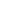 • Processes and mechanisms that produce high impact extremes • Possible future changes to high impact events • Global and regional sea level rise Parametric and structural uncertainty 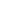 • Quantify uncertainties and feedbacks; machine learning • Evaluate model improvements using a hierarchy of models • Optimization and calibration at the development timescale30 ESMD PI Meeting Oct 2020 Department of Energy • Office of Science • Biological and Environmental Research HyperFACETS- A joint RGMA, MSD Effort PI: Paul Ullrich ( UCD)  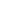 How are stakeholders using climate  data? What are stakeholder needs for  climate data? Stakeholder  Engagement How credible and salient are Earth system models and available datasets  for stakeholder need? Use-Inspired  Metrics Expert Guidance 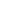 How well do Earth-system models,  integrated human-Earth system  models, and available datasets perform  for relevant quantities? Process  Understanding What are the drivers and processes that are most important for ensuring model performance? What role does human activity (GHG vs.  land-use) play in affecting these quantities? Stakeholder  Engagement 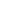 Significant Events  (Storylines) 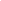 Modeling and  Analysis 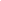 Future Change &  Anthropogenic Drivers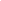 31 ESMD PI Meeting Oct 2020 Department of Energy • Office of Science • Biological and Environmental Research Office of Science 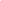 DOE’s Integrated Coastal Modeling  (ICoM) Project (Kraucunas, PNNL)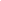 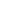 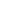 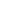 32 ESMD PI Meeting Oct 2020 Department of Energy • Office of Science • Biological and Environmental Research Interdisciplinary Research for Arctic Coastal Environments (InteRFACE):  A joint EESM and DM Project- (J. Rowland, LANL)  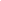 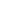 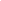 The INTERFACE project focuses on how the coupled, multi-scale  feedbacks among land processes, sea ice, ocean dynamics, coastal  change biogeochemistry, atmospheric processes, and human  systems will control the trajectory and rate of change across the  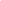 Arctic coastal interface.Earth System focus on: 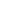 • Sea ice and ocean dynamics • Coastal Change • Permafrost Hydrology • Marine Biogeochemistry Multi-sector dynamics focus on: • Shipping • Settlements • Resource development 33 ESMD PI Meeting Oct 2020 Department of Energy • Office of Science • Biological and Environmental Research MJO in E3SMv1 – Multiple projects:  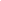 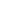 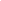 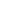 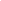 CATALYST CA, University Projects [Kim (UW), DeMott (ColoState)] • E3SMv1 realistically simulates MJO’s eastward  propagation, including the spatial pattern of  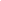 precipitation anomalies around the Maritime  Continent (phases 4 and 5) • MJO MSE budget shows that horizontal and  vertical advection terms are responsible for the  eastward propagation, as in observations and  consistent with the moisture mode framework Projection domain: 60E-180E, 20S-10N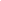 ERA5  E3SMv1 h: moist static energy (MSE) 12 34 ESMD PI Meeting Oct 2020 Department of Energy • Office of Science • Biological and Environmental Research Role of AMOC in Transient Climate Response to  increasing CO2 in E3SMv1 and CESM2 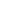 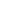 Objective: We focus on the Atlantic Meridional Overturning Circulation (AMOC)  and its role in determining equilibrium climate sensitivity (ECS) and transient  climate response (TCR) to increasing CO2. Approach: The models used here are the Community Earth System Model version  2 (CESM2) and the Energy Exascale Earth System Model version 1 (E3SM1) and  the experiments include preindustrial control, historical and 1% CO2runs. Results/Impacts: While CESM2 and E3SM1 have very similar ECS, our analysis  suggests that a weaker AMOC contributes in part to the higher TCR in E3SM1 by  permitting a faster warming of the upper ocean and a concomitant slower warming  of the subsurface ocean. Likewise the stronger AMOC in CESM2 with a slower  warming of the upper ocean leads in part to a smaller TCR. Thus, while the mean  strength of AMOC does not affect the ECS, it is likely to play an important role in  determining the TCR on the centennial time scale. 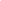 Hu, A., L. V. Roekel, W. Weijer, O. A. Garuba, W. Cheng, B. T. Nadiga, 2020, Role of  AMOC in transient climate response to greenhouse gas forcing in two coupled  models, J. Climate, 33, 5845-5859, doi: 10.1175/JCLI-D-19-1027-1. Figure 1. Time evolution of the AMOC index (top 4 panels) and  global mean temperature (bottom 4 panels) in the (top left)  preindustrial control run, (top right) twentieth century and future  SSP runs, (bottom left) 1% CO2 runs, and (bottom right) the  percentage changes relative to the control run mean in 1% CO2  runs35 ESMD PI Meeting Oct 2020 Department of Energy • Office of Science • Biological and Environmental Research RGMA Collaborative Activities Office of Science 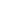 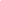 • DOE Precipitation Metrics Workshop 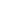 – Develop Baseline and Exploratory Metrics • NOAA-DOE Workshop on Precipitation Predictability  – Nov 30-Dec 2  – DOE funded scientists involved • 3rd ARTMIP Workshop – Enabled tracking of ARs • Two BGC Working Groups led by RUBISCO – Soil BGC & RUBISCO-Ameriflux – produced many publications36 ESMD PI Meeting Oct 2020 Department of Energy • Office of Science • Biological and Environmental Research RGMA Collaborative Activities Office of Science 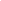 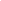 • The Ongoing Need for High-Resolution Regional Climate Models  – BAMS Publication -(An outcome of the last PI meeting) • DOE Precipitation Metrics Workshop 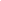 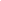 – Develop Baseline and Exploratory Metrics • NOAA-DOE Workshop on Precipitation Predictability  – Nov 30-Dec 2  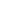 – DOE funded scientists involved • 3rd ARTMIP Workshop – Enabled tracking of ARs • CMIP6 Hackathon – – Data for the DOE Community - NERSC 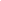 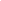 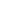 • Two BGC Working Groups led by RUBISCO – Soil BGC & RUBISCO-Ameriflux – produced many publications • Community Model Evaluation Capabilities37 ESMD PI Meeting Oct 2020 Department of Energy • Office of Science • Biological and Environmental Research Precipitation Metrics Workshop 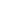 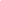 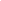 • Inspired by the lack of objective and  systematic benchmarking of simulated  precipitation  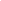 Identify targets  for improvement  Team of experts identifies  useful measures for  gauging how well models  simulate precipitation Develop capability  to gauge model  quality  Baseline metrics  incorporated into a  model evaluation  capability and used  to assess current  models Improve simulated Precipitation 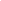 Modelers provided with  metrics capability to serve as  a target for improving newer  model versions • Community input via DOE 2018 AGU Town Hall  and international modeling working groups • Date/venue: July 1-2, 2019 in Rockville, Md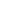 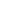 Establishing a pathway to help guide  modelers ● Select a limited set of established benchmarks and develop a  strategy for implementing them in a model evaluation capability ● Define how to use this capability for baseline evaluation  ● Address the multiscale nature of precipitation, including the  existence of model errors at all scales scales ● Identify key research areas where exploratory work can yield  more in-depth and informative metrics to include ● Challenge the modeling community to use the expert groups’  evaluation metrics as a guide to improve their models; quantify  improvement in the next generation of models 38 ESMD PI Meeting Oct 2020 Department of Energy • Office of Science • Biological and Environmental Research 38 NOAA - DOE  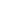 Precipitation Processes and Predictability Workshop Nov. 30 – Dec. 2, 2020 A community workshop jointly  organized by NOAA and DOE in  partnership with USGCRP and  USCLIVAR  Scope and focus of the workshop: • Contiguous U.S. in the context of global  models • Subseasonal to multi-decadal timescales Major Themes: 1. Sources and limits of  predictability 2. Key processes critical to  precipitation biases 3. Interdisciplinary Processes 4. Regions ● Samson Hagos ● Ben Kirtman ● Hsi Yen Ma ● Angeline Pendergrass RGMA participating scientists39 ESMD PI Meeting Oct 2020 Department of Energy • Office of Science • Biological and Environmental Research 39 RUBISCO-AmeriFlux Working Group ● Formed after community recommendation from  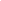 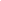 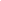 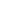 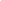 the 2016 International Land Model Benchmarking  (ILAMB) Workshop Report ● Objective is to use AmeriFlux data to improve  process understanding and to develop,  parameterize, and test models ● Multiple conference calls led up to a meeting at the  UC Berkeley Botanical Garden (outside LBNL) on  October 15–17, 2019 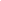 Four key areas of research emerged from the Working Group Meeting: ● Ecosystem trend spotting - employing long ecosystem carbon  and water flux records to detect trends in ecosystem metabolism  and to disentangle responses of ecosystems to elevated CO2,  climate change, and human disturbances ● Ecosystem responses to extreme events - use long-running  AmeriFlux measurements, which include ecosystem responses to  extreme weather conditions, to evaluate models ● Untangling contributions to carbon exchange - use  complementary measurements of respiration fluxes and satellite derived vegetation indices to improve partitioning methods for  eddy covariance estimates of GPP and Reco ● Scaling up from sites to ecosystems - combine bottom-up and  top-down approaches for scaling fluxes across spatial scales For more information, see Measuring, Monitoring, and Modeling  Ecosystem Cycling in Eos Trans. AGU (August 5, 2020)40 ESMD PI Meeting Oct 2020 Department of Energy • Office of Science • Biological and Environmental Research 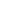 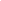 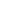 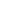 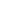 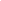 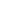 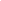 Soil Carbon Dynamics Working Group 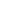 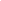 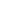 Office of Science • Formed after community recommendation from the 2016  International Land Model Benchmarking (ILAMB)  Workshop Report • Objective is to apply data and models to improve  predictive understanding Data to  Knowledge Synthesize existing  data from collaborative  networks, archives,  and publications Knowledge to  Data Perform simulations to  test hypotheses and  characterize model  structural uncertainties Predictive  Understanding Design functional relationship  metrics to confront models and  apply data-driven approaches to  model formulation • June and September conference calls led to meeting at  ORNL in October Global Data Synthesis Theme ● Combine field observations from collaborative sampling networks  and databases, including International Soil Carbon Network (ISCN)  and published literature ● Quantify vertical distribution of SOM and responses to controlling  mechanisms Model–Data Integration Theme ● Develop consistent datasets for initializing, forcing, and  benchmarking microbially explicit soil carbon models ● Characterize model structural uncertainty through software  frameworks to understand controlling mechanisms  For more information, contact Forrest M. Hoffman <forrest@climatemodeling.org> or  Umakant Mishra <umishra@anl.gov>41 ESMD PI Meeting Oct 2020 Department of Energy • Office of Science • Biological and Environmental Research 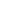 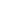 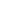 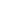 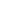 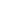 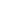 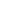 